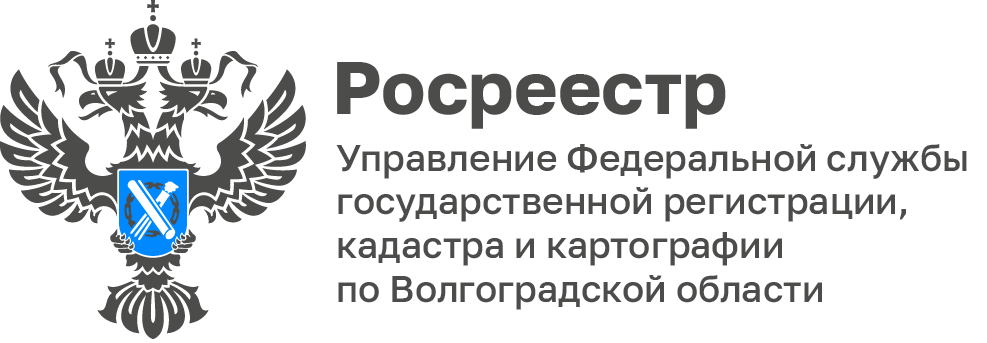 Волгоградский Росреестр поделился схемой определения кадастровой стоимостиКадастровая стоимость объектов недвижимости применяется для целей налогообложения, для расчета выкупной цены, арендной платы и прочего.Кадастровую стоимость недвижимости определяют:— в процессе кадастрового учета, когда объект недвижимости только появляется в сведениях реестра недвижимости или, когда меняются его характеристики, влияющие на стоимость (площадь, вид, назначение и др.);— в результате государственной кадастровой оценки, когда принято решение уполномоченного органа государственной власти Российской Федерации.Период определения кадастровой стоимости и внесения сведении о ней в ЕГРН составляет до 21 рабочего дня. Согласно установленной процедуре определения кадастровой стоимости ППК «Роскадастр» передают в бюджетное учреждение, наделенное полномочиями, связанными с определением кадастровой стоимости, сведения об объекте недвижимости (срок – в течение 3 рабочих дней со дня внесения в реестр недвижимости сведений об объекте недвижимости). Бюджетное учреждение определяет кадастровую стоимость объекта недвижимости (срок – в течение 10 рабочих дней со дня поступления сведений в бюджетное учреждение) и направляет акт об определении кадастровой стоимости для внесения сведений о кадастровой стоимости в реестр недвижимости (срок – в течение 3 рабочих дней со дня определения кадастровой стоимости), ППК «Роскадастр» вносит сведения о кадастровой стоимости объекта недвижимости в реестр недвижимости (срок – в течение 5 рабочих дней со дня поступления сведений).С уважением,Балановский Ян Олегович,Пресс-секретарь Управления Росреестра по Волгоградской областиMob: +7(987) 378-56-60E-mail: balanovsky.y@r34.rosreestr.ru